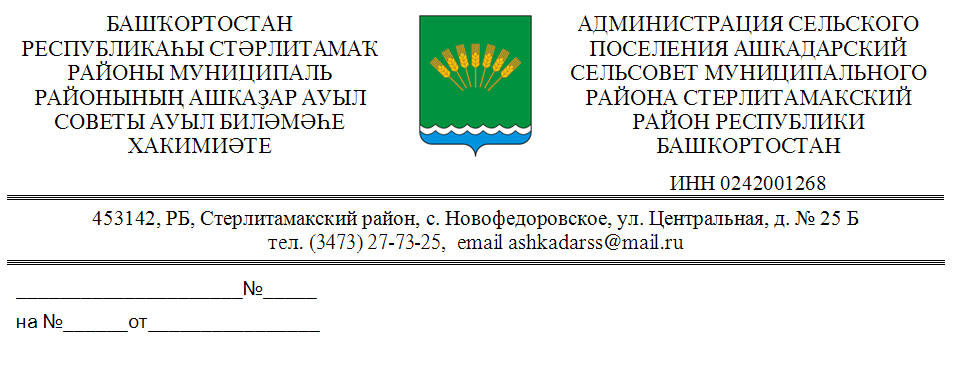 Об установлении категории и  вида разрешенного использования земельного участка с кадастровым номером 02:44:250601:39, расположенного вадминистративных границах сельского поселения Ашкадарский сельсовет, муниципального района Стерлитамакский район Республики БашкортостанРуководствуясь статьей 14 Федерального закона от 06.10.2003 № 131-ФЗ «Об общих принципах организации местного самоуправления в Российской Федерации», ст. 3.3 Федерального закона от 25.10.2001 № 137-ФЗ (в ред. от 23.06.2014 № 171-ФЗ) «О введении в действие Земельного кодекса Российской Федерации», а также в соответствии с Правилами землепользования и застройки территории сельского поселения Ашкадарский сельсовет муниципального района Стерлитамакский район Республики Башкортостан,ПОСТАНОВЛЯЮ:1. Установить в сведениях государственного кадастра недвижимости:1.1. Категорию земель «земли сельскохозяйственного назначения» на земельный участок общей площадью 4655357 кв.м. с кадастровым номером 02:44:250601:39, расположенный по адресу (адресный ориентир): Республика Башкортостан, Стерлитамакский район, с/с Ашкадарский; 1.2. Вид разрешенного использования земельного участка «выпас сельскохозяйственных животных», указанного в пп. 2 настоящего постановления.2. Представить настоящее постановление и необходимые материалы в ФГБУ «Федеральная кадастровая палата Росреестра» по Республике Башкортостан для установления категории и  вида разрешенного использования. 3. Контроль за исполнением настоящего постановления оставляю за собой.Глава Администрации сельского поселения Ашкадарский сельсовет муниципального района Стерлитамакский район Республики Башкортостан                                                              Р.Т. ЮсуповаҠАРАРПОСТАНОВЛЕНИЕ«28» марта 2016 й.№15«28»  марта 2016г